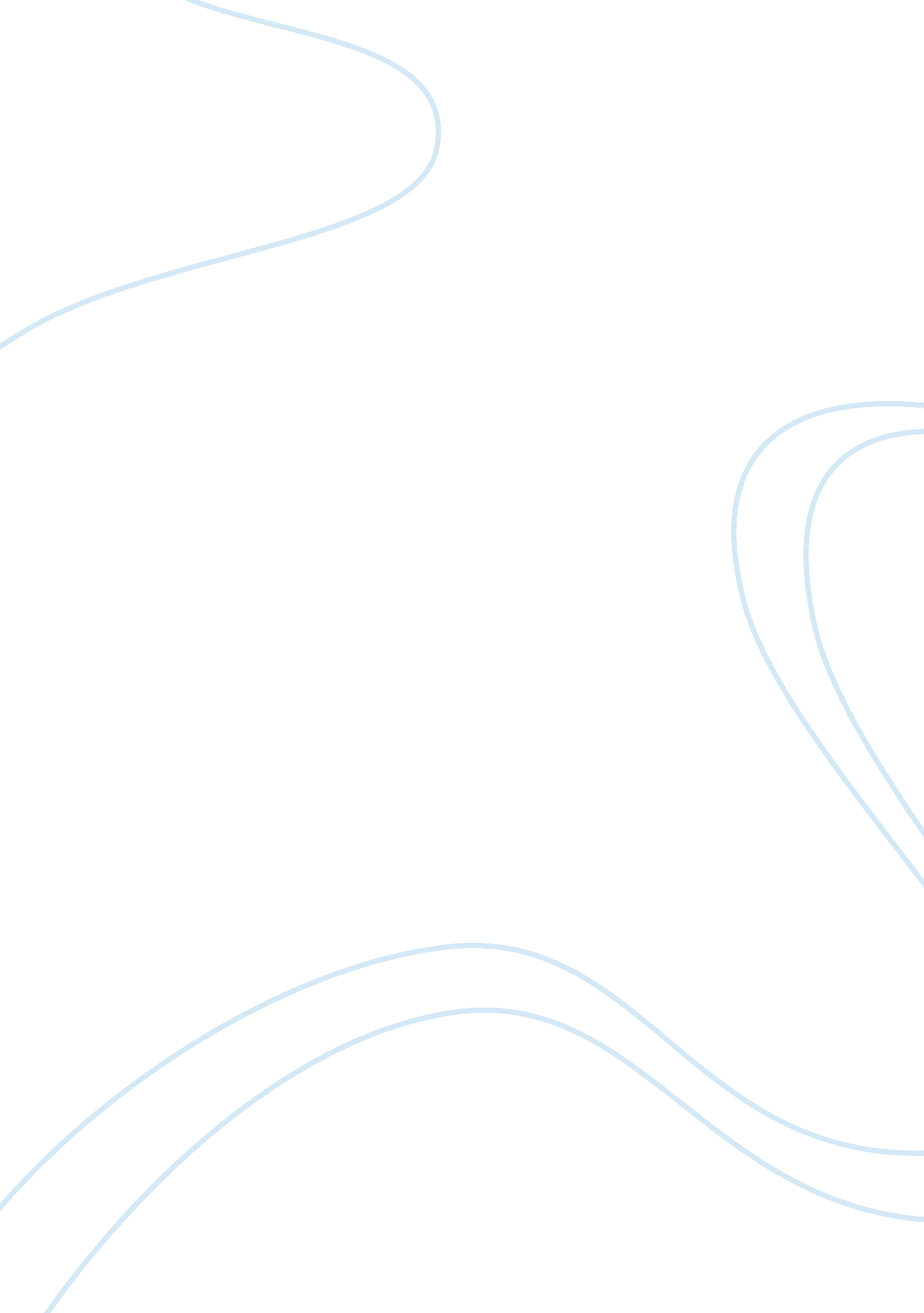 The strategy behind an offshore outsourcing business essay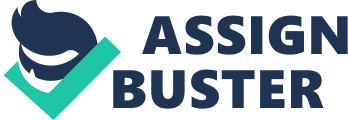 Sub-contracting, the act of using a different organisation or company with specific accomplishments to transport out a restricted scope of undertakings onA A behalf of another Company or other administration, hereinafter called the Principal, is an constituted concern pattern whose roots lie in antiquity. In more recent old ages, the term has been supplanted to some extent by the phrase 'out sourcing ' , now, more commonlyA used as a individual word 'outsourcing ' . From outsourcing, we have come to the point wherein outsourcing has move off from local bomber contract groups and has moved onto the international phase, where the adjectival phraseA A 'off shore ' has been corrupted into a verbal signifier, as in to 'offshore ' something, meaningA A to take it from the gristle of the Principal. This is epitomised by the UK telephone industry puting a significant figure of its call Centres in India to cut down costs. ( Monczka and Thomas, 1995 ) . The term has a broad scope of intensions, being from 'just another state ' , to the other side of the universe, to seting the concern in 3rd universe countriesA ( Shamis et al. , 2005 ) or to remote, low-priced locations ( Robinson and Kalakota, 2004 ) . This can besides include the constitution of a subordinate administration in a different geographical country, ( Lowson, 2001 ) . Offshore subcontracting, so, is the deputation of all or portion of an organisation 's repeating internal concern functionsA A to a 3rd partyA A in a foreign state, who specializes in those maps. This may be every bit basic as merely naming a local agent as a seller for the administration 's merchandise. The scheme behind an offshore outsourcing is based on making value through low cost, and this freesA A capital which might be used for other critical countries ( Tayles and Drury, 2001 ) . The success of this concern theoretical account has encouraged many new companies to follow it, leting company directors to concentrate their attempts on nucleus accomplishments. This can convey sustained cost nest eggs. An air hose which practiced this successfully for illustration, is Delta, which contracted with houses in India and the Philippines to manage portion of its reserves ( Stack and Downing, 2005 ) . Other companies which have adopted this concern form include Hewlett-Packard, Dell, and GE, all of whom have outsourced to India. 2. Western Companies Scenario A While the focal point has been chiefly on fabricating outsourcing ( McCarthy and Anagnostou, 2004 ; Ulrich and Ellison, 2005 ) , the above illustrations showA A off-shoring of service work from developed states to emerging states, and this is deriving a great trade of attending because of ongoing trade liberalisation, skilled labor, non-unionisation, low rewards and the handiness of skilled IT and non IT professionals in English speech production states. As Metters and Verma, ( 2008 ) suggest, these factors continue to do such locations attractive for both fabricating andA A service industries. The state of affairs is now sufficiently good established that it is now possible to pull distinguishable classs of concern. For illustration there is the subcontracting of people based contact services. These include significant IT services, which are clearly expensive in the 'developed universe ' while non so in the balance. States such as Brasil, Russia, India and China, the alleged BRIC states, have been found to be good endowed with theseA A accomplishments, and able to offer them for a much lower cost. Some emerging markets offer foreign concerns important fiscal inducements to relocate R & A ; D, proficient services, and other nucleus and non-core concern maps within their boundary lines. ( Mehlman, 2003 ) . Highly insistent undertakings such as informations processing and paysheet, claims processing, and customer-service call Centre staffing haveA A been successfully outsourced to India, where there isA A a immense low-cost labor pool available, and this is really appealing to concerns seeking workers to both execute extremely skilled and extremely insistent undertakings. Other states which have likewise provided inexpensive labor Philippines, China, Indonesia, and Malaysia, though India dominates, normally because of the big pool of English talkers, since English remains the tongue franca in that sub-continent. A The rapid progress in IT has efficaciously produced a borderless universe. Information is merely a chink of a button off, and this has generated what is perchance the fastest turning concern sector in the universe, A the international offshore information engineering enabled services ( ITES ) sector. Progresss in IT substructure, the relaxation of export controls and duties by the Indian authorities, and important engineering and R & A ; D investing particularly in Bangalore, India, have enabled Indian service suppliers to present quality service to U. S. companies ofr illustration ( Lewin and Peeters, 2006 ) . A The realization of the possible nest eggs and the entree to resources encouraged a big figure of UK andA A U. S. corporations to travel their IT and IT-enabled concern services, besides known as Business Process Outsourcing ( BPO ) . In countries such as finance and accounting, claim processing, informations entry, aid desk and client services, air hoses, Bankss, recognition card companies, and insurance houses have chosen to utilize BPO. MultinationalsA A in banking, for illustration, Citicorp andA A J. P. Morgan, inA A ITA A - IBM, A A Dell, A A A - and in direction consulting, haveA A moved their 'back-office ' maps such as accounting andA A information processing, to low-wage off-shore locations, particularly the BRICA A emerging markets. However, Sending work to overseas is non a one tantrum for all solution. For illustration it is hard to travel IT substructure and expertness to oversea. As Atul Vashistha, president and CEO of info-tech off shoring consultancy neoIT in San Ramon, Calif says: `` quality of IT industry is much more hard to mensurate, since IT play viral function in each and every concern procedure, and it need more bid and direction '' . A quotation mark from Tom Weakland, a spouse at direction consultancy Diamond Cluster besides points to the disadvantage of offshoring workfoce ; `` theoretically, it looks highly attention-getting, a Russian coder charges 80 % less than an American but when you compare it all over, entire cost off shoring is relatively less every bit compared to work done locally '' . Many concert dance companies have learned the lesson in a harder manner. A twelvemonth back, neoIT 's concern came from confer withing companies willing to travel for offshore. Today, 20 to 30 % of concern relates to repairing jobs, says Vashistha. Many companies they do n't vilify out their jobs which they are traveling through. `` It 's a soiled small secret, '' says Michael Mah, spouse at package consultancy QSM Associates, based in Pittsfield, `` There could be more crashed undertakings in the following 6 to 12 months. '' One of the major disadvantage of offshoring is that at times there is no 1 on the site to provide to client demands. Therefore, before shiping on the ship to offshore outsourcing the western companies should take into consideration both the virtues and demerits of offshore outsourcing. Long tally considerations are of paramount importance than the short term net incomes. 3. Emerging markets companies scenario The stopping point association which the Philippines have with the US has generated a pool of English talkers at that place, and as a consequence, the Philippines are emerging as a close rival with India for contact Centres and administrative services. China, on the other manus, is set uping its place inA A procurance, production and merchandise development. Another country in which outsourcingA A is developing as the recognized concern theoretical account is knowledge-based services such as R & A ; D, technology, design, and engineering. Major companies like Dell, Accenture, and IBM have 1000s of employees in India, China, Russia, and the Philippines, and for Dell in peculiar, the Irish Republic, . The IT revolution, so, has generated webs of applied scientists and scientists who are transforming engineering and know-how between distant locations. A Before perpetrating to growing of service in an emerging market economic system, HR experts make certain that they work along with the organisation work force to accomplish their ends inorder to increase the cognition, endowment and ability of the work force in domestic and international markets. Stack and Downing ( 2005 ) show thatA A the Indian-based company, Evalueserve, refer to their service as `` cognition procedure outsourcing, '' thereby distancing themselves from dealing processing and underscoring their engagement in more strategic concern research for their clients ( Nicholson et al. , 2006 ) . The following subdivision analyses the advantages and disadvantages of work force from both the western companies and emerging markets perspective. 4. Workforce scenario: Offshore outsourcing spouses generate chances to intact with domestic companies directors. And this creates an chances to reassign cultivate cognition. Nonaka ( 1994 ) suggested that administration may necessitate different tacit cognition, that swerving from the individual degree to organizational degree for a planetary economical advantage. Harmonizing to Luca and Hu ( 2008 ) work force of emerging markets go through 3 phases of development. In the first phase, Countries characteristic prevarications at bulk of immature, trainable workers and low labor cost. Countries grow in this phase over clip, states like India and Vietnam give precedence to the young persons, in peculiar college alumnuss, in the work force. The 2nd phase of development trades with workers with more experience in order to add value to the organisation. The accomplishments that they develop overtime are trouble-shooting, records processing, planing packages and covering with solutions. And by the clip the emerging states reach the tierces phase, their work force has been upgraded to expert degree. States by now develop universe category experts, nevertheless, it takes a long clip for an emerging economic system work force to make this phase. For illustration India has a pocket of experts in IT and wellness sector, there is still a large spread. It is notable here that, the above discussed three phase theoretical account has different nature when applied to assorted sectors ( Luca and Hu, 2008 ) . Harmonizing to Olga ( 2003 ) offshoring work force has demerits every bit good, costs can add-up even if off shoring outsourcing is done right. Many companies have a inclination to direct their exiles team to setup their operational abroad and their net incomes by and large high. Then there 's the cost of auxiliary executive journey. In general offshore employees are besides brought into US for several month for preparation in western civilization and linguistic communications. Major consequence on cost and incommodiousness of oversing offshore outsourcing crews. In private package shaper Elance said they outsourced some of its developments to India. Its a really hard to local applied scientist squad had to work by 10. PM every twenty-four hours to pass on with Indian squad. Even today they find really hard to work on dark. says Fabio Rosati, Elance 's president and CEO. Few companies besides have to modify their in-house method to suit offshore outsourcing associate. 5. Decision Both the western companies and emerging market companies need to see the long term virtues and demerits before shiping on the offshore outsourcing scheme, nevertheless, the deductions of the renunciation are that this procedure will spread out because of all the advantages adhering to the procedure of outsourcing internationally, and the universe is going less and less bound by national boundaries and outsourcing is a beginning of competitory advantage. Outsourcing may besides take to entree to new and moneymaking markets such as emerging states, which haveA A go really attractive finishs for offshore outsourcing for manufacturingA A and forA A service. The altering economic, political, cultural, concern clime and the alterations in infrastructureA A in emerging markets offer tremendous value creative activity chances for all concerns, particularly those from advanced economic systems. Topographic points like India, China, and Brazil holding significantly increased the size of the planetary work force from 1. 5 billion to 2. 9 billion ( Freeman, 2005 ) . These workers, some of whomA A have been educated in the United Kingdom and other developed states, have gained really considerable engineering accomplishments, and this coupled with an entrepreneurial flair is altering the face of concern. They tend to be linguists and polymaths and understand the western civilization to which they have readily adapted, and concerns have non been slow to gain the value of this well of ability, at the same clip as deriving a really existent entree to a market which exceeds two and half thousand million people. 